Publicado en Sevilla el 24/02/2023 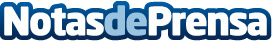 PC Fútbol anuncia su desarrolloEn un evento que los organizadores llaman "PC Fútbol START", quieren dar a conocer la actualidad del desarrollo y proponen charlas periódicas con sus aficionados para obtener feedback y mostrar avancesDatos de contacto:Javier Brazales919 04 97 15Nota de prensa publicada en: https://www.notasdeprensa.es/pc-futbol-anuncia-su-desarrollo1 Categorias: Nacional Fútbol Juegos Innovación Tecnológica http://www.notasdeprensa.es